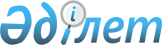 2008 жылғы 23 желтоқсандағы "2009 жылға арналған аудандық бюджет туралы" № 10-3 шешіміне өзгерістер мен толықтырулар енгізу туралы
					
			Күшін жойған
			
			
		
					Шығыс Қазақстан облысы Көкпекті аудандық мәслихатының 2009 жылғы 29 қазандағы N 17-3 шешімі. Шығыс Қазақстан облысы Әділет департаментінің Көкпекті аудандық әділет басқармасында 2009 жылғы 13 қарашада N 5-15-62 тіркелді. Қабылданған мерзімінің бітуіне байланысты күші жойылды - Көкпекті аудандық мәслихатының 2010 жылғы 02 наурыздағы № 45 хаты

      Ескерту. Қабылданған мерзімінің бітуіне байланысты күші жойылды  (Көкпекті аудандық мәслихатының 2010.03.02 № 45 хаты).

      Қазақстан Республикасының 2008 жылғы 4 желтоқсандағы № 95-ІV Бюджет кодексінің 109 бабына, Қазақстан Республикасының 2001 жылғы 23 қаңтардағы № 148 «Қазақстан Республикасындағы жергілікті мемлекеттік басқару және өзін-өзі басқару туралы» Заңының 6-бабының 1 тармағының 1) тармақшасына, Қазақстан Республикасы Үкіметінің 2008 жылғы 18 желтоқсандағы «Қазақстан Республикасының «2009-2011 жылдарға арналған республикалық бюджет туралы» Заңын іске асыру туралы» № 1184 қаулысына, Шығыс Қазақстан облыстық мәслихатының 2009 жылғы 16 қазандағы «2008 жылғы 19 желтоқсандағы «2009 жылға арналған облыстық бюджет туралы» № 10/129-IV шешіміне өзгерістер мен толықтырулар енгізу туралы» № 15/202-ІV (Нормативтік құқықтық актілерді мемлекеттік тіркеудің тізілімінде 2009 жылғы 26 қазанда тіркелген № 2514 санымен тіркелген) шешіміне сәйкес Көкпекті аудандық мәслихаты ШЕШТІ:



      1. Көкпекті аудандық мәслихатының 2008 жылғы 23 желтоқсандағы «2009 жылға арналған аудандық бюджет туралы» № 10-3 (Нормативтік құқықтық актілердің мемлекеттік тіркеу тізілімінде 2009 жылдың 9 қаңтар айында тіркелген № 5-15-45), «Жұлдыз» газетінің 14 ақпандағы № 8, 21 ақпандағы № 9, 14 наурыздағы № 12 сандарында жарияланған, 2009 жылғы 19 ақпандағы «2008 жылғы 23 желтоқсандағы «2009 жылға арналған аудандық бюджет туралы» № 10-3 шешіміне өзгерістер мен толықтырулар енгізу туралы» № 12-2 (Нормативтік құқықтық актілердің мемлекеттік тіркеу тізілімінде 2009 жылдың 26 ақпан айында тіркелген № 5-15-48), «Жұлдыз» газетінің 2009 жылғы 21 наурыздағы № 13, 28 наурыздағы № 14 сандарында жарияланған, 2009 жылғы 23 сәуірдегі «2008 жылғы 23 желтоқсандағы «2009 жылға арналған аудандық бюджет туралы» № 10-3 шешіміне өзгерістер мен толықтырулар енгізу туралы» № 15-4 (Нормативтік құқықтық актілерді тіркеу тізілімінде 2009 жылдың 14 мамыр айында тіркелген № 5-15-49) «Жұлдыз» газетінің 2009 жылғы 13 маусымдағы № 25, 27 маусымдағы № 27, 4 шілдедегі № 28 сандарында жарияланған, 2009 жылғы 24 шілдедегі «2008 жылғы 23 желтоқсандағы «2009 жылға арналған аудандық бюджет туралы» № 10-3 шешіміне өзгерістер мен толықтырулар енгізу туралы» № 16-5/1 (Нормативтік құқықтық актілерді тіркеу тізілімінде 2009 жылдың 5 тамыз айында тіркелген № 5-15-56) «Жұлдыз» газетінің 2009 жылғы 15 тамыздағы № 34, 5 қыркүйектегі № 37, 19 қыркүйектегі № 39, 3 қазандағы № 41 сандарында жарияланған шешімге келесі өзгерістер мен толықтырулар енгізілсін:



      1-тармақ келесі редакцияда жазылсын:



      "1. 2009 жылға арналған аудандық бюджет 1 қосымшаға сәйкес келесі көлемде бекітілсін:



      1) кірістер – 2452741,4 мың теңге, соның ішінде:



      салықтық түсімдер – 315579,0 мың теңге;



      салықтық емес түсімдер – 3040,0 мың теңге;



      негізгі капиталды сатудан түсетін түсімдер - 6775,0 мың теңге;



      трансферттік түсімдер – 207077,4 мың теңге;



      нысаналы даму трансферттері – 364289,0 мың теңге;



      субвенциялар – 1555981,0 мың теңге;



      2) шығыстар – 2434096,5 мың теңге;



      3) таза бюджеттік несиелендіру – 0,0 мың теңге;



      4) қаржы активтері операциясының сальдосы – 20000,0 мың теңге;



      5) бюджет дефициті (профициті) – -1355,1 мың теңге;



      6) дефицитті қаржыландыру (профицитті қолдану) – 1355,1 мың теңге.».      



      2. 2 қосымшаға сәйкес мұқтаж азаматтардың жеке санаттарына әлеуметтік көмекке аудан бюджетіне облыс бюджетінен берілетін ағымдағы нысаналы трансферттер - 1671 мың теңге сомасында азайтылды, соның ішінде:



      азаматтардың жеке категорияларына (ҰОС ардагерлеріне, соғыс мүгедектеріне, соғыс ардагерлері және соғыс мүгедектерімен теңдестірілгендерге, соғыс жесірлеріне) материалдық көмек көрсетуге – 76 мың теңге сомасында азайтылды;



      оқу орындарының жұмысы аяқталғаннан кейін ауылдар және селоларда жұмыс істегілері келетін жас мамандарға (мұғалім, дәрігер) материалдық көмек көрсетуге – 1210 мың теңге сомасында азайтылды;



      тұрмысы нашар отбасыларының балаларына жоғары оқу орындарына оқуға көмек көрсету (оқу ақысы, стипендия, жатақханада тұруға) – 400 мың теңге сомасында азайтылды;



      «Алтын алқа», «Күміс алқа» алқаларымен марапатталған немесе бұрын «Ардақты ана» атағын алған және «Ана даңқы» 1, 2 деңгейлі орденімен марапатталған көп балалы аналарға бір жолғы материалдық көмек беруге қаражат 1955 мың теңге сомасында азайтылды;



      4 немесе одан да көп бірге тұратын кәмелеттік жасқа болмаған балалары бар көп балалы аналарға бір жолғы материалдық көмек көрсетуге қаражаттар 1970 мың теңге сомасына ұлғайтылды;



      өңірлік жұмыспен қамту және кадрларды қайта даярлау стратегиясын іске асыру шеңберінде инженерлік коммуникациялық инфрақұрылымды дамыту және Жол картасы шеңберінде қалалар және елді мекендерді көркейтуге республика бюджетінен бөлінетін ағымдағы нысаналы трансферттер 3078 мың теңге сомасында азайтылды, соның ішінде:



      Самар ауылындағы су құбырларын қайта құруға – 3078 мың теңге.



      3. Осы шешім 2009 жылдың 1 қаңтарынан бастап қолданысқа енгізіледі.      Сессия төрайымы                   Қ. Жұмажанова      Көкпекті аудандық

      мәслихатының хатшысы              Л. Бочкарева

Көкпекті аудандық мәслихатының

2009 жылғы 29 қазандағы

№ 17-3 сессия шешіміне 1 қосымша      Экономика және бюджеттік

      жоспарлау бөлімінің бастығы           Б. Оразғалиева

Көкпекті аудандық мәслихатының

2009 жылғы 29 қазандағы

№ 17-3 шешіміне 2 қосымша 

Ағымдағы нысаналы трансферттер      Экономика және бюджеттік

      жоспарлау бөлімінің бастығы         Б. Оразғалиева

Көкпекті аудандық мәслихатының

2009 жылғы 29 қазандағы

№ 17-3 сессия шешіміне 3 қосымша      Экономика және бюджеттік

      жоспарлау бөлімінің бастығы         Б. Оразғалиева
					© 2012. Қазақстан Республикасы Әділет министрлігінің «Қазақстан Республикасының Заңнама және құқықтық ақпарат институты» ШЖҚ РМК
				СанатСанатСанатСанатСанатСомасы

(мың

теңге)
СыныпСыныпСыныпСыныпСыныпшаСыныпшаСыныпшаЕрекшелігіЕрекшелігіАтауы
І. Кірістер2452741,41Салықтық түсімдер3155791Табысқа және капитал өсіміне табыс салығы1263872Жеке табыс салығы126387шектелген127 680аударылатын126 3871Төлем көзінен ұсталатын жеке табыс салығы106 487шектелген107 780аударылатын106 4872Төлем көзінен ұсталынбайтын жеке табыс

салығы14 5003Бір реттік талон бойынша әрекет ететін

тұлғалардан алынатын жеке табыс салығы5 4004Шетелдік азаматтардан алынатын жеке табыс

салығы03Әлеуметтік салық129 7241Әлеуметтік салық129 7241Әлеуметтік салық129 724шектелген131 300аударылатын129 7244Меншікке салынатын салықтар50 4751Мүлікке салынатын салықтар22 2753Жер салығы5 2354Көлік құралдарына салынатын салықтар21 5655Бірыңғай жер салығы1 4005Тауарларға, жұмыстарға және қызметтер

көрсетуге салынатын салықтар6 9652Акциздерге салықтар3 4103Табиғи және басқа ресурстарды

пайдаланғаны үшін түсетін түсімдер1 2504Кәсіпкерлік және кәсіби қызметті

жүргізгені үшін алынатын алымдар2 2605Ойын бизнесіне салынатын салық458Заңдық мәнді іс-әрекеттерді жасаған

және (немесе) құжаттар бергені үшін

оған уәкілеттігі бар мемлекеттік

органдар немесе лауазымды адамдар

алатын міндетті төлемдер2 0281Мемлекеттік жарна2 0282Салықтық емес түсімдер3 0401Мемлекет меншігінен түсетін түсімдер3 0405Мемлекет меншігінде мүлікті жалға

беруден түсетін кірістер3 0404Коммуналдық меншіктегі мүлікті

жалдаудан түсетін түсімдер3 0403Негізгі капиталдан түсетін түсімдер,

соның ішінде6 7753Жерді және материалдық емес

активтерді сату6 7751Жерді сату6 7751Жер учаскелерін сатудан түсетін түсімдер6 7754Ресми трансферттердің түсімдері2 127 347,42Мемлекеттік басқарудан жоғары тұрған

органдарынан түсетін трансферттер2 127 347,42Облыстық бюджеттен түсетін трансферттер2 127 347,41Ағымдағы нысаналы трансферттер207 077,42Нысаналы даму трансферттері364 2893Субвенциялар1 555 981Функционалдық топФункционалдық топФункционалдық топФункционалдық топФункционалдық топФункционалдық топСомасы

(мың

теңге)
ФункцияФункцияФункцияФункцияФункцияӘкімшілікӘкімшілікӘкімшілікӘкімшілікБағдарламаБағдарламаБағдарламаКіші бағдарламаКіші бағдарламаАтауы
ІІ. Шығыстар2434096,51Жалпы сипаттағы мемлекеттiк қызметтер193089,001Мемлекеттiк басқарудың жалпы

функцияларын орындайтын өкiлдi,

атқарушы және басқа органдар175021,0112Аудан (облыстық маңызы бар қала)

мәслихатының аппараты9129,0001Аудан (облыстық маңызы бар қала)

мәслихатының қызметін қамтамасыз ету9 129,0003Жергілікті органдардың аппараттары9 069,0007Мемлекеттік қызметшілердің

біліктілігін арттыру30,0008Мемлекеттік органдардың ғимараттарын,

үй-жайлары мен құрылыстарын күрделі

жөндеу0,0009Мемлекеттік органдарды

материалдық-техникалық жарақтандыру0,0100Депутаттық қызмет30,0002Ақпараттық жүйелер құру0,0122Аудан (облыстық маңызы бар қала)

әкімінің аппараты63623,0001Аудан (облыстық маңызы бар қала)

әкімінің қызметін қамтамасыз ету63623,0003Жергілікті органдардың аппараттары62042,0007Мемлекеттік қызметшілердің

біліктілігін арттыру250,0008Мемлекеттік органдардың

ғимараттарын, үй-жайлары мен

құрылыстарын күрделі жөндеу0,0009Мемлекеттік органдарды

материалдық-техникалық жарақтандыру1331,0002Ақпараттық жүйелер құру0,0123Қаладағы аудан, аудандық маңызы

бар қала, кент, ауыл (село), ауылдық

(селолық) округ әкімінің аппараты102269,0001Қаладағы ауданның, аудандық

маңызы бар қаланың, кенттің,

ауылдың (селоның), ауылдық

(селолық) округтің әкімі

аппаратының қызметін қамтамасыз ету102269,0003Жергілікті органдардың аппараттары100133,0007Мемлекеттік қызметшілердің

біліктілігін арттыру657,0008Мемлекеттік органдардың

ғимараттарын, үй-жайлары мен

құрылыстарын күрделі жөндеу0,0009Мемлекеттік органдарды

материалдық-техникалық жарақтандыру1 479,002Қаржылық қызмет12 249,0452Ауданның (облыстық маңызы бар

қаланың) қаржы бөлімі12 249,0001Қаржы бөлімінің қызметін

қамтамасыз ету12 083,0003Жергілікті органдардың аппараттары11 790,0007Мемлекеттік қызметшілердің

біліктілігін арттыру143,0008Мемлекеттік органдардың ғимараттарын,

үй-жайлары мен құрылыстарын күрделі

жөндеу0,0009Мемлекеттік органдарды

материалдық-техникалық жарақтандыру150,0002Ақпараттық жүйелер құру0,0003Салық салу мақсатында мүлікті

бағалауды жүргізу0,0004Біржолғы талондарды беру жөніндегі

жұмысты және біржолғы талондарды іске

асырудан сомаларды жинаудың

толықтығын қамтамасыз етуді

ұйымдастыру0,0010Коммуналдық меншікті

жекешелендіруді ұйымдастыру0,0011Коммуналдық меншікке түскен

мүлікті есепке алу, сақтау,

бағалау және сату166,005Жоспарлау және статистикалық қызмет5 819,0453Ауданның (облыстық маңызы бар

қаланың) экономика және

бюджеттік жоспарлау бөлімі5 819,0001Экономика және бюджеттік

жоспарлау бөлімнің қызметін

қамтамасыз ету5 819,0003Жергілікті органдардың аппараттары5 531,0007Мемлекеттік қызметшілердің

біліктілігін арттыру48,0008Мемлекеттік органдардың

ғимараттарын, үй-жайлары мен

құрылыстарын күрделі жөндеу0,0009Мемлекеттік органдарды

материалдық-техникалық жарақтандыру240,0002Ақпараттық жүйелер құру0,02Қорғаныс5 343,001Әскери мұқтаждар4 843,0122Аудан (облыстық маңызы бар қала)

әкімінің аппараты4 843,0005Жалпыға бірдей әскери міндетті

атқару шеңберіндегі іс-шаралар4 843,002Төтенше жағдайлар жөнiндегi

жұмыстарды ұйымдастыру500,0122Аудан (облыстық маңызы бар қала)

әкімінің аппараты500,0006Аудан (облыстық маңызы бар қала)

ауқымындағы төтенше жағдайлардың

алдын алу және оларды жою250,0100Төтенше жағдайлардың алдын алу

және жою жөніндегі іс-шаралар250,0007Аудандық (қалалық) ауқымдағы дала

өрттерінің, сондай-ақ мемлекеттік

өртке қарсы қызмет органдары

құрылмаған елдi мекендерде өрттердің

алдын алу және оларды сөндіру

жөніндегі іс-шаралар250,03Қоғамдық тәртіп, қауіпсіздік,

құқықтық, сот, қылмыстық-атқару

қызметі400,001Құқық қорғау қызметi400,0458Ауданның (облыстық маңызы бар

қаланың) тұрғын үй-коммуналдық

шаруашылығы, жолаушылар көлігі

және автомобиль жолдары бөлімі400,0021Елдi мекендерде жол жүрісі

қауiпсiздiгін қамтамасыз ету400,04Бiлiм беру1 279 214,001Мектепке дейiнгi тәрбие және оқыту51 299,0464Ауданның (облыстық маңызы бар

қаланың) білім беру бөлімі51 299,0009Мектепке дейінгі тәрбие

ұйымдарының қызметін қамтамасыз ету51 299,002Бастауыш, негізгі орта және

жалпы орта білім беру1 213 233,0123Қаладағы аудан, аудандық маңызы

бар қала, кент, ауыл (село), ауылдық (селолық) округ әкімінің аппараты0,0005Ауылдық (селолық) жерлерде

балаларды мектепке дейін тегін

алып баруды және кері алып

келуді ұйымдастыру0,0464Ауданның (облыстық маңызы бар

қаланың) білім беру бөлімі1 213 233,0003Жалпы білім беру1 205 902,0101Мектеп-интернаттар0,0102Жалпы білім беретін кешкі

(ауысымдық) мектептер0,0105Бастауыш, негізгі орта және

жалпы орта білім беру мектептер,

гимназиялар, лицейлер, бейіндік

мектептер, мектеп-балабақшалар1 205 902,0006Балалар үшін қосымша білім беру7 331,009Бiлiм беру саласындағы өзге де

қызметтер14 682,0464Ауданның (облыстық маңызы бар

қаланың) білім беру бөлімі13 917,0001Білім беру бөлімінің қызметін

қамтамасыз ету3 917,0003Жергілікті органдардың аппараттары3 631,0007Мемлекеттік қызметшілердің

біліктілігін арттыру86,0008Мемлекеттік органдардың

ғимараттарын, үй-жайлары мен

құрылыстарын күрделі жөндеу0,0009Мемлекеттік органдарды

материалдық-техникалық жарақтандыру200,0002Ақпараттық жүйелер құру0,0005Ауданның (облыстық маңызы бар

қаланың) мемлекеттік білім беру

мекемелер үшін оқулықтар мен

оқу-әдiстемелiк кешендерді сатып алу және жеткізу10 000,0467Ауданның (облыстық маңызы бар

қаланың) құрылыс бөлімі765,0037Білім беру объектілерін салу

және қайта құру765,0011Республикалық бюджеттен

берілетін трансферттер есебiнен0,0015Жергілікті бюджет қаражаты есебінен765,05Денсаулық сақтау34,009Денсаулық сақтау саласындағы

өзге де қызметтер34,0123Қаладағы аудан, аудандық маңызы

бар қала, кент, ауыл (село),

ауылдық (селолық) округ әкімінің

аппараты34,0002Ерекше жағдайларда сырқаты ауыр

адамдарды дәрігерлік көмек

көрсететін ең жақын денсаулық

сақтау ұйымына жеткізуді ұйымдастыру34,06Әлеуметтiк көмек және әлеуметтiк

қамсыздандыру205 390,002Әлеуметтiк көмек185 709,0123Қаладағы аудан, аудандық маңызы

бар қала, кент, ауыл (село), ауылдық

(селолық) округ әкімінің аппараты15 276,0003Мұқтаж азаматтарға үйінде

әлеуметтік көмек көрсету15 276,0451Ауданның (облыстық маңызы бар

қаланың) жұмыспен қамту және

әлеуметтік бағдарламалар бөлімі170 433,0002Еңбекпен қамту бағдарламасы33 757,0100Қоғамдық жұмыстар21 645,0101Жұмыссыздарды кәсіптік даярлау

және қайта даярлау1 832,0102Халықты жұмыспен қамту саласында

азаматтарды әлеуметтік қорғау

жөніндегі қосымша шаралар1 173,0103Республикалық бюджеттен ағымдағы

нысаналы трансферттер есебінен

әлеуметтік жұмыс орындар және жастар

тәжірибесі бағдарламасын кеңейту9 107,0003Қайтыс болған Совет Одағының

батырларын, «Халық қаһармандарын»,

Социалистік Еңбек ерлерін, Даңқ

Орденінің үш дәрежесімен және «Отан»

орденімен марапатталған соғыс

ардагерлері мен мүгедектерін жерлеу

рәсімдері бойынша қызмет көрсету0,0004Ауылдық жерлерде тұратын денсаулық

сақтау, білім беру, әлеуметтік

қамтамасыз ету, мәдениет және спорт

мамандарына отын сатып алуға

Қазақстан Республикасының заңнамасына

сәйкес әлеуметтік көмек көрсету6 326,0005Мемлекеттік атаулы әлеуметтік көмек41 254,0011Республикалық бюджеттен

берілетін трансферттер есебiнен10 012,0015Жергілікті бюджет қаражаты есебінен31 242,0006Тұрғын үй көмегі10 608,0007Жергілікті өкілетті органдардың

шешімі бойынша мұқтаж азаматтардың

жекелеген топтарына әлеуметтік көмек38 098,0010Үйден тәрбиеленіп оқытылатын мүгедек

балаларды материалдық қамтамасыз ету3 798,0013Белгіленген тұрғылықты жері жоқ

тұлғаларды әлеуметтік бейімдеу0,0014Мұқтаж азаматтарға үйде

әлеуметтiк көмек көрсету4 125,0015Зейнеткерлер мен мүгедектерге

әлеуметтiк қызмет көрсету

аумақтық орталығы0,001618 жасқа дейінгі балаларға

мемлекеттік жәрдемақылар30 200,0011Республикалық бюджеттен

берілетін трансферттер есебiнен4 137,0015Жергілікті бюджет қаражаты есебінен26 063,0017Мүгедектерді оңалту жеке

бағдарламасына сәйкес, мұқтаж

мүгедектерді міндетті гигиеналық

құралдармен қамтамасыз етуге, және

ымдау тілі мамандарының, жеке

көмекшілердің қызмет көрсетуі2 267,009Әлеуметтiк көмек және әлеуметтiк

қамтамасыз ету салаларындағы өзге де

қызметтер19 681,0451Ауданның (облыстық маңызы бар

қаланың) жұмыспен қамту және

әлеуметтік бағдарламалар бөлімі19 681,0001Жұмыспен қамту және әлеуметтік

бағдарламалар бөлімінің қызметін

қамтамасыз ету17 257,0003Жергілікті органдардың аппараттары16 506,0007Мемлекеттік қызметшілердің

біліктілігін арттыру151,0008Мемлекеттік органдардың

ғимараттарын, үй-жайлары және

құрылыстарын күрделі жөндеу0,0009Мемлекеттік органдарды

материалдық-техникалық жарақтандыру600,0011Жәрдемақыларды және басқа да

әлеуметтік төлемдерді есептеу,

төлеу мен жеткізу бойынша

қызметтерге ақы төлеу2 424,0012Ақпараттық жүйелер құру0,07Тұрғын үй-коммуналдық шаруашылық457 094,001Тұрғын үй шаруашылығы7 213,0123Қаладағы аудан, аудандық маңызы

бар қала, кент, ауыл (село), ауылдық

(селолық) округ әкімінің аппараты0,0007Аудандық маңызы бар қаланың,

кенттің, ауылдың (селоның),

ауылдық (селолық) округтің

мемлекеттік тұрғын үй қорының

сақталуын ұйымдастыру0,0458Ауданның (облыстық маңызы бар

қаланың) тұрғын үй-коммуналдық

шаруашылығы, жолаушылар көлігі

және автомобиль жолдары бөлімі7 213,0002Мемлекеттiк қажеттiлiктер үшiн

жер учаскелерiн алып қою, соның

iшiнде сатып алу жолымен алып

қою және осыған байланысты

жылжымайтын мүлiктi иелiктен айыру0,0003Мемлекеттік тұрғын үй қорының

сақталуын ұйымдастыру1 315,0004Азаматтардың жекелген санаттарын

тұрғын үймен қамтамасыз ету5 898,0013Республикалық бюджеттен берілген

кредиттер есебінен0,0015Жергілікті бюджет қаражаты есебінен5 898,002Коммуналдық шаруашылық415 554,0123Қаладағы аудан, аудандық маңызы

бар қала, кент, ауыл (село), ауылдық

(селолық) округ әкімінің аппараты327,0014Елді мекендерді сумен

жабдықтауды ұйымдастыру327,0458Ауданның (облыстық маңызы бар

қаланың) тұрғын үй-коммуналдық

шаруашылығы, жолаушылар көлігі

және автомобиль жолдары бөлімі39 040,0011Шағын қалаларды жылумен

жабдықтауды үздіксіз қамтамасыз ету0,0012Сумен жабдықтау және су бөлу

жүйесінің қызмет етуі15 040,0028Коммуналдық шаруашылығын дамыту0,0011Республикалық бюджеттен

берілетін трансферттер есебiнен0,0015Жергілікті бюджет қаражаты есебінен0,0029Сумен жабдықтау жүйесін дамыту0,0011Республикалық бюджеттен

берілетін трансферттер есебiнен0,0015Жергілікті бюджет қаражаты есебінен0,0030Өңірлік жұмыспен қамту және кадрларды

қайта даярлау стратегиясын іске асыру

шеңберінде инженерлік коммуникациялық

инфрақұрылымды жөндеу және елді

мекендерді көркейту24 000,0027Республикалық бюджеттен

берілетін трансферттер есебінен24 000,0028Облыстық бюджеттен берілетін

трансферттер есебінен029Ауданның бюджет қаражаты есебінен467Ауданның (облыстық маңызы бар

қаланың) құрылыс бөлімі659,0005Коммуналдық шаруашылықты дамыту659,0011Республикалық бюджеттен

берілетін трансферттер есебiнен0,0015Жергілікті бюджет қаражаты есебінен659,0006Сумен жабдықтау жүйесін дамыту0,0011Республикалық бюджеттен

берілетін трансферттер есебiнен0,0015Жергілікті бюджет қаражаты есебінен0,0467Ауданның (облыстық маңызы бар

қаланың) құрылыс бөлімі375 528,0031Өңірлік жұмыспен қамту және

кадрларды қайта даярлау стратегиясын

іске асыру шеңберінде инженерлік

коммуникациялық инфрақұрылымды дамыту

және елді мекендерді көркейту375 528,0027Республикалық бюджеттен

берілетін трансферттер есебiнен364 289,0029Ауданның бюджет қаражаты есебінен11 239,003Елді-мекендерді көркейту34327,0123Қаладағы аудан, аудандық маңызы

бар қала, кент, ауыл (село), ауылдық

(селолық) округ әкімінің аппараты27 550,0008Елді мекендерде көшелерді

жарықтандыру12 656,0009Елді мекендердің санитариясын

қамтамасыз ету1 691,0010Жерлеу орындарын күтіп-ұстау

және туысы жоқ адамдарды жерлеу290,0011Елді мекендерді абаттандыру мен

көгалдандыру12 913,0458Ауданның (облыстық маңызы бар

қаланың) тұрғын үй-коммуналдық

шаруашылығы, жолаушылар көлігі

және автомобиль жолдары бөлімі5 897,0015Елді мекендерде көшелерді

жарықтандыру1 600,0018Елді мекендерді абаттандыру мен

көгалдандыру4 297,08Мәдениет, спорт, туризм және

ақпараттық кеңістiк89 567,001Мәдениет саласындағы қызмет39 787,0455Ауданның (облыстық маңызы бар

қаланың) мәдениет және тілдерді

дамыту бөлімі39 787,0003Мәдени-демалыс жұмысын қолдау39 787,002Спорт12 861,0465Ауданның (облыстық маңызы бар

қаланың) дене шынықтыру және

спорт бөлімі12 861,0005Ұлттық және бұқаралық спорт

түрлерін дамыту1 900,0006Аудандық (облыстық маңызы бар

қалалық) деңгейде спорттық

жарыстар өткiзу3 900,0007Әртүрлi спорт түрлерi бойынша

аудан (облыстық маңызы бар қала)

құрама командаларының мүшелерiн

дайындау және олардың облыстық

спорт жарыстарына қатысуы7 061,003Ақпараттық кеңiстiк19 448,0455Ауданның (облыстық маңызы бар

қаланың) мәдениет және тілдерді

дамыту бөлімі15 931,0006Аудандық (қалалық) кiтапханалардың

жұмыс iстеуi15 431,0007Мемлекеттік тілді және Қазақстан

халықтарының басқа да тілді дамыту500,0456Ауданның (облыстық маңызы бар

қаланың) ішкі саясат бөлімі3 517,0002Бұқаралық ақпарат құралдары арқылы

мемлекеттiк ақпарат саясатын жүргізу3 517,0100Газеттер мен журналдар арқылы

мемлекеттік ақпараттық саясат жүргізу3 517,0101Телерадиохабарлары арқылы

мемлекеттік ақпараттық саясат жүргізу0,009Мәдениет, спорт, туризм және

ақпараттық кеңiстiктi ұйымдастыру

жөнiндегi өзге де қызметтер17 471,0455Ауданның (облыстық маңызы бар

қаланың) мәдениет және тілдерді

дамыту бөлімі4 834,0001Мәдениет және тілдерді дамыту

бөлімінің қызметін қамтамасыз ету4 834,0003Жергілікті органдардың аппараттары4 834,0007Мемлекеттік қызметшілердің

біліктілігін арттыру0,0008Мемлекеттік органдардың

ғимараттарын, үй-жайлары мен

құрылыстарын күрделі жөндеу0,0009Мемлекеттік органдарды

материалдық-техникалық жарақтандыру0,0002Ақпараттық жүйелер құру0,0456Ауданның (облыстық маңызы бар

қаланың) ішкі саясат бөлімі9 481,0001Ішкі саясат бөлімінің қызметін

қамтамасыз ету9 031,0003Жергілікті органдардың аппараттары8 892,0007Мемлекеттік қызметшілердің

біліктілігін арттыру139,0008Мемлекеттік органдардың

ғимараттарын, үй-жайлары мен

құрылыстарын күрделі жөндеу0,0009Мемлекеттік органдарды

материалдық-техникалық жарақтандыру0,0003Жастар саясаты саласындағы

өңірлік бағдарламаларды iске асыру450,0004Ақпараттық жүйелер құру0,0465Ауданның (облыстық маңызы бар

қаланың) дене шынықтыру және

спорт бөлімі3 156,0001Дене шынықтыру және спорт бөлімі

қызметін қамтамасыз ету3 156,0003Жергілікті органдардың аппараттары3 155,0007Мемлекеттік қызметшілердің

біліктілігін арттыру1,0008Мемлекеттік органдардың ғимараттарын,

үй-жайлары мен құрылыстарын күрделі

жөндеу0,0009Мемлекеттік органдарды

материалдық-техникалық жарақтандыру0,0002Ақпараттық жүйелер құру0,010Ауыл, су, орман, балық шаруашылығы,

ерекше қорғалатын табиғи аумақтар,

қоршаған ортаны және жануарлар

дүниесін қорғау, жер қатынастары30 540,401Ауыл шаруашылығы25 030,4123Қаладағы аудан, аудандық маңызы

бар қала, кент, ауыл (село), ауылдық

(селолық) округ әкімінің аппараты7 622,0019Өңірлік жұмыспен қамту және

кадрларды даярлау стратегиясын

іске асыру шеңберінде ауылдарда

(селоларды), ауылдық (селолық)

округтерде әлеуметтік жобаларды

қаржыландыру7 622,0027Республикалық бюджеттен

берілетін трансферттер есебінен6 275,0028Облыстық бюджеттен берілетін

трансферттер есебінен029Ауданның бюджет қаражаты есебінен1 347,0453Ауданның (облыстық маңызы бар

қаланың) экономика және

бюджеттік жоспарлау бөлімі6 059,4099Республика бюджетінен ағымдағы

нысаналы трансферттер есебінен

ауылдық елді-мекендердегі әлеуметтік

сала мамандарын әлеуметтік қолдау

шараларын іске асыру6 059,4462Ауданның (облыстық маңызы бар

қаланың) ауыл шаруашылық бөлімі11 349,0001Ауыл шаруашылығы бөлімінің

қызметін қамтамасыз ету11 349,0003Жергілікті органдардың аппараттары11 209,0007Мемлекеттік қызметшілердің

біліктілігін арттыру40,0008Мемлекеттік органдардың

ғимараттарын, үй-жайлары мен

құрылыстарын күрделі жөндеу0,0009Мемлекеттік органдарды

материалдық-техникалық жарақтандыру100,0002Ақпараттық жүйелер құру0,006Жер қатынастары5 510,0463Ауданның (облыстық маңызы бар

қаланың) жер қатынастары бөлімі5 510,0001Жер қатынастары бөлімінің

қызметін қамтамасыз ету5 510,0003Жергілікті органдардың аппараттары5 364,0007Мемлекеттік қызметшілердің

біліктілігін арттыру46,0008Мемлекеттік органдардың

ғимараттарын, үй-жайлары мен

құрылыстарын күрделі жөндеу0,0009Мемлекеттік органдарды

материалдық-техникалық жарақтандыру100,011Өнеркәсіп, сәулет, қала құрылысы және

құрылыс қызметі9 726,002Сәулет, қала құрылысы және құрылыс

қызметі9 726,0467Ауданның (облыстық маңызы бар

қаланың) құрылыс бөлімі5 957,0001Құрылыс бөлімінің қызметін қамтамасыз

ету5 957,0003Жергілікті органдардың аппараттары5 931,0007Мемлекеттік қызметшілердің

біліктілігін арттыру26,0008Мемлекеттік органдардың ғимараттарын,

үй-жайлары мен құрылыстарын күрделі

жөндеу0,0009Мемлекеттік органдарды

материалдық-техникалық жарақтандыру0,0014Ақпараттық жүйелер құру0,0468Ауданның (облыстық маңызы бар

қаланың) сәулет және қала құрылысы

бөлімі3 769,0001Қала құрылысы және сәулет бөлімінің

қызметін қамтамасыз ету3 769,0003Жергілікті органдардың аппараттары3 769,0007Мемлекеттік қызметшілердің

біліктілігін арттыру0,0008Мемлекеттік органдардың ғимараттарын,

үй-жайлары мен құрылыстарын күрделі

жөндеу0,0009Мемлекеттік органдарды

материалдық-техникалық жарақтандыру0,0002Ақпараттық жүйелер құру0,0003Аудан аумағында қала құрылысын

дамытудың кешенді схемаларын,

аудандық (облыстық) маңызы бар

қалалардың, кенттердің және өзге де

ауылдық елді мекендердің бас

жоспарларын әзірлеу0,012Көлiк және коммуникация151 201,001Автомобиль көлiгi31 690,0458Ауданның (облыстық маңызы бар

қаланың) тұрғын үй-коммуналдық

шаруашылығы, жолаушылар көлігі және

автомобиль жолдары бөлімі31 690,0022Көлік инфрақұрылымын дамыту0,0011Республикалық бюджеттен берілетін

трансферттер есебiнен0,0015Жергілікті бюджет қаражаты есебінен0,0023Автомобиль жолдарының жұмыс істеуін

қамтамасыз ету31 690,0011Республикалық бюджеттен берілетін

трансферттер есебiнен0,0015Жергілікті бюджет қаражаты есебінен31 690,009Көлік және коммуникация саласындағы

басқа да қызметтер119 511,0458Ауданның (облыстық маңызы бар

қаланың) тұрғын үй-коммуналдық

шаруашылығы, жолаушылар көлігі және

автомобиль жолдары бөлімі119 231,0008Өңірлік жұмыспен қамту және кадрларды

қайта даярлау стратегиясын іске асыру

шеңберінде аудандық маңызы бар

автомобиль жолдарын, қала және

елді-мекендер көшелерін жөндеу және

күту119 231,0027Республикалық бюджеттен берілетін

трансферттер есебінен84 404,0028Облыстық бюджеттен берілетін

трансферттер есебінен029Ауданның бюджет қаражаты есебінен34 827,0458Ауданның (облыстық маңызы бар

қаланың) тұрғын үй-коммуналдық

шаруашылығы, жолаушылар көлігі және

автомобиль жолдары бөлімі280,0024Кент ішіндегі (қала ішіндегі), аудан

ішіндегі жолаушылар тасымалын

ұйымдастыру280,013Басқалар13 377,003Кәсiпкерлiк қызметтi қолдау және

бәсекелестікті қорғау4 018,0469Ауданның (облыстық маңызы бар

қаланың) кәсіпкерлік бөлімі4 018,0001Кәсіпкерлік бөлімі қызметін

қамтамасыз ету4 018,0003Жергілікті органдардың аппараттары3 890,0007Мемлекеттік қызметшілердің

біліктілігін арттыру28,0008Мемлекеттік органдардың ғимараттарын,

үй-жайлары мен құрылыстарын күрделі

жөндеу0,0009Мемлекеттік органдарды

материалдық-техникалық жарақтандыру100,0002Ақпараттық жүйелер құру0,0003Кәсіпкерлік қызметті қолдау0,009Басқалар9 359,0452Ауданның (облыстық маңызы бар

қаланың) қаржы бөлімі3 519,0012Ауданның (облыстық маңызы бар

қаланың) жергілікті атқарушы

органының резерві3 519,0100Ауданның (облыстық маңызы бар

қаланың) аумағындағы табиғи және

техногендік сипаттағы төтенше

жағдайларды жоюға арналған ауданның

(облыстық маңызы бар қаланың)

жергілікті атқарушы органының төтенше

резерві2 250,0101Шұғыл шығындарға арналған ауданның

(облыстық маңызы бар қаланың)

жергілікті атқарушы органының резерві1 269,0102Соттардың шешiмдерi бойынша

мiндеттемелердi орындауға арналған

ауданның (облыстық маңызы бар

қаланың) жергілікті атқарушы

органының резерві0,0014Заңды тұлғалардың жарғылық капиталын

қалыптастыру және ұлғайту0,0453Ауданның (облыстық маңызы бар

қаланың) экономика және бюджетті

жоспарлау бөлімі0,0003Жергілікті бюджеттік инвестициялық

жобалардың (бағдарламалардың)

техникалық-экономикалық

негіздемелерін әзірлеу және оған

сараптама жүргізу0,0458Ауданның (облыстық маңызы бар

қаланың) тұрғын үй-коммуналдық

шаруашылығы, жолаушылар көлігі және

автомобиль жолдары бөлімі5 840,0001Тұрғын үй-коммуналдық шаруашылығы,

жолаушылар көлігі және автомобиль

жолдары бөлімінің қызметін қамтамасыз

ету5 840,0003Жергілікті органдардың аппараттары5 458,0007Мемлекеттік қызметшілердің

біліктілігін арттыру71,0008Мемлекеттік органдардың ғимараттарын,

үй-жайлары мен құрылыстарын күрделі

жөндеу0,0009Мемлекеттік органдарды

материалдық-техникалық жарақтандыру311,0020Ақпараттық жүйелер құру0,014Борышқа қызмет көрсету0,001Борышқа қызмет көрсету0,0452Ауданның (облыстық маңызы бар

қаланың) қаржы бөлімі0,0005Жергiлiктi атқарушы органдардың

борышына қызмет көрсету0,0100Қарыздар бойынша сыйақылар, өзге де

төлемдердi төлеу0,0101Қарызды орналастырғаны үшін

комиссиялық төлемдер0,0102Облыстық бюджеттен қарыздар бойынша

сыйақылар, өзге де төлемдердi төлеу0,015Трансферттер1,101Трансферттер1,1452Ауданның (облыстық маңызы бар

қаланың) қаржы бөлімі1,1006Нысаналы пайдаланылмаған (толық

пайдаланылмаған) трансферттерді

қайтару1,1007Бюджеттік алулар0,0100Жоспарлы түсімдер есебінен берілетін

трансферттер0,0101Жоспарлы түсімдер есебінен берілетін

трансферттер0,0016Нысаналы мақсатқа сай пайдаланылмаған

нысаналы трансферттерді қайтару0,0024Мемлекеттік органдардың функцияларын

мемлекеттік басқарудың төмен тұрған

деңгейлерінен жоғарғы деңгейлерге

беруге байланысты жоғары тұрған

бюджеттерге берілетін ағымдағы

нысаналы трансферттер0,016Қарыздарды өтеу0,001Қарыздарды өтеу0,0452Ауданның (облыстық маңызы бар

қаланың) қаржы бөлімі0,0009Жергiлiктi атқарушы

органдардың борышын өтеу0,0024Жоғары тұрған бюджеттің алдында0,0025Мемлекеттік эмиссиялық бағалы

қағаздар бойынша0,0026Келісім-шарттары бойынша0,0ІІІ Таза бюджеттік несиелендіру0,0IV Қаржы активтері операциясының

сальдосы20 000,0Қаржы активтерін табу20 000,0V Бюджет дефициті (профициті)-1 355,1VI Дефицитті қаржыландыру (профицитті

қолдану)1 355,1№
Атаулары
Сомасы

(мың теңге)
1Азаматтардың жеке категорияларына (ҰОС

ардагерлеріне, соғыс мүгедектеріне, соғыс

ардагерлері және соғыс мүгедектерімен

теңдестірілгендерге, соғыс жесірлеріне) материалдық көмек көрсетуге78972Ауғаныстанда қаза болғандар отбасыларына

материалдық көмек көрсету3003Қазақстан Республикасы алдында сіңірген еңбегі бар зейнеткерлерге материалдық көмек көрсету484Облыс алдында сіңірген еңбегі бар зейнеткерлерге материалдық көмек көрсету965Оқу орындарының жұмысы аяқталғаннан кейін ауылдар және селоларда жұмыс істегілері келетін жас мамандарға (мұғалім, дәрігер) материалдық көмек көрсетуге4806Тұрмысы нашар отбасыларының балаларына жоғары оқу орындарына оқуға көмек көрсету (оқу ақысы, стипендия, жатақханада тұруға)119747«Алтын алқа», «Күміс алқа» алқаларымен

марапатталған немесе бұрын «Ардақты ана» атағын алған және «Ана даңқы» 1, 2 деңгейлі орденімен марапатталған көп балалы аналарға бір жолғы

материалдық көмек беру255084 немесе одан да көп бірге тұратын кәмелеттік жасқа болмаған балалары бар көп балалы аналарға бір жолғы

материалдық көмек көрсету45109Жаңадан енгізілген білім беру объектілерін

қаржыландыруға487110Мемлекеттік әлеуметтік атаулы көмек төлеуге1001211Аз қамтылған отбасылардағы 18 жасқа дейінгі балаларға мемлекеттік жәрдемақы төлеуге413712Негізгі орта және жалпы орта білім беру мемлекеттік мекемелеріндегі физика, химия, биология кабинеттерін оқу құралдарымен жарақтандыруға819313Бастауыш, негізгі орта және жалпы орта білім беру мемлекеттік мекемелерінде лингафондық және мультимедиялық кабинеттер құруға2216414Республика бюджетінен ағымдағы нысаналы

трансферттер есебінен ауылдық елді-мекендердегі әлеуметтік сала мамандарын әлеуметтік қолдау

шараларын іске асыруға6059,415Жастар тәжірибесі бағдарламасын ұлғайтуға342016Әлеуметтік жұмыс орындарын құруға568717Өңірлік жұмыспен қамту және кадрларды қайта даярлау стратегиясын іске асыру шеңберінде инженерлік коммуникациялық инфрақұрылымды дамыту және Жол

картасы шеңберінде қалалар және елді мекендерді көркейтуге36428918Өңірлік жұмыспен қамту және кадрларды қайта даярлау стратегиясын іске асыру шеңберінде аудандық маңызы бар автомобиль жолдарын, қала және елді-мекендер

көшелерін жөндеу және ұстау8440419Өңірлік жұмыспен қамту және кадрларды қайта даярлау стратегиясын іске асыру шеңберінде әлеуметтік қамсыздандыру объектілерін күрделі, ағымды жөндеу627520Инженерлік-коммуникациялық инфрақұрылымды жөндеу және қалалар мен елді мекендерді көркейтуге24000Жиыны571366,4Функционалдық топФункционалдық топФункционалдық топФункционалдық топФункционалдық топФункционалдық топФункцияФункцияФункцияФункцияФункцияӘкімшілікӘкімшілікӘкімшілікӘкімшілікБағдарламаБағдарламаБағдарламаКіші бағдарламаКіші бағдарламаАтауыІІ. Шығыстар1Жалпы сипаттағы мемлекеттiк қызметтер01Мемлекеттiк басқарудың жалпы функцияларын

орындайтын өкiлдi, атқарушы және басқа органдар112Аудан (облыстық маңызы бар қала) мәслихатының

аппараты001Аудан (облыстық маңызы бар қала) мәслихатының

қызметін қамтамасыз ету003Жергілікті органдардың аппараттары007Мемлекеттік қызметшілердің біліктілігін арттыру008Мемлекеттік органдардың ғимараттарын, үй-жайлары

мен құрылыстарын күрделі жөндеу009Мемлекеттік органдарды материалдық-техникалық

жарақтандыру100Депутаттық қызмет002Ақпараттық жүйелер құру122Аудан (облыстық маңызы бар қала) әкімінің

аппараты001Аудан (облыстық маңызы бар қала) әкімінің

қызметін қамтамасыз ету003Жергілікті органдардың аппараттары007Мемлекеттік қызметшілердің біліктілігін арттыру008Мемлекеттік органдардың ғимараттарын, үй-жайлары

мен құрылыстарын күрделі жөндеу009Мемлекеттік органдарды материалдық-техникалық

жарақтандыру002Ақпараттық жүйелер құру123Қаладағы аудан, аудандық маңызы бар қала, кент,

ауыл (село), ауылдық (селолық) округ әкімінің

аппараты001Қаладағы ауданның, аудандық маңызы бар қаланың,

кенттің, ауылдың (селоның), ауылдық (селолық)

округтің әкімі аппаратының қызметін қамтамасыз

ету003Жергілікті органдардың аппараттары007Мемлекеттік қызметшілердің біліктілігін арттыру008Мемлекеттік органдардың ғимараттарын, үй-жайлары

мен құрылыстарын күрделі жөндеу009Мемлекеттік органдарды материалдық-техникалық

жарақтандыру02Қаржылық қызмет452Ауданның (облыстық маңызы бар қаланың) қаржы

бөлімі001Қаржы бөлімінің қызметін қамтамасыз ету003Жергілікті органдардың аппараттары007Мемлекеттік қызметшілердің біліктілігін арттыру008Мемлекеттік органдардың ғимараттарын, үй-жайлары

мен құрылыстарын күрделі жөндеу009Мемлекеттік органдарды материалдық-техникалық

жарақтандыру002Ақпараттық жүйелер құру003Салық салу мақсатында мүлікті бағалауды жүргізу004Біржолғы талондарды беру жөніндегі жұмысты және

біржолғы талондарды іске асырудан сомаларды

жинаудың толықтығын қамтамасыз етуді ұйымдастыру010Коммуналдық меншікті жекешелендіруді ұйымдастыру011Коммуналдық меншікке түскен мүлікті есепке алу,

сақтау, бағалау және сату05Жоспарлау және статистикалық қызмет453Ауданның (облыстық маңызы бар қаланың) экономика

және бюджеттік жоспарлау бөлімі001Экономика және бюджеттік жоспарлау бөлімнің

қызметін қамтамасыз ету003Жергілікті органдардың аппараттары007Мемлекеттік қызметшілердің біліктілігін арттыру008Мемлекеттік органдардың ғимараттарын, үй-жайлары

мен құрылыстарын күрделі жөндеу009Мемлекеттік органдарды материалдық-техникалық

жарақтандыру002Ақпараттық жүйелер құру2Қорғаныс01Әскери мұқтаждар122Аудан (облыстық маңызы бар қала) әкімінің

аппараты005Жалпыға бірдей әскери міндетті атқару

шеңберіндегі іс-шаралар02Төтенше жағдайлар жөнiндегi жұмыстарды

ұйымдастыру122Аудан (облыстық маңызы бар қала) әкімінің

аппараты006Аудан (облыстық маңызы бар қала) ауқымындағы

төтенше жағдайлардың алдын алу және оларды жою100Төтенше жағдайлардың алдын алу және жою жөніндегі іс-шаралар007Аудандық (қалалық) ауқымдағы дала өрттерінің,

сондай-ақ мемлекеттік өртке қарсы қызмет

органдары құрылмаған елдi мекендерде өрттердің

алдын алу және оларды сөндіру жөніндегі

іс-шаралар3Қоғамдық тәртіп, қауіпсіздік, құқықтық, сот,

қылмыстық-атқару қызметі01Құқық қорғау қызметi458Ауданның (облыстық маңызы бар қаланың) тұрғын

үй-коммуналдық шаруашылығы, жолаушылар көлігі

және автомобиль жолдары бөлімі021Елдi мекендерде жол жүрісі қауiпсiздiгін

қамтамасыз ету4Бiлiм беру01Мектепке дейiнгi тәрбие және оқыту464Ауданның (облыстық маңызы бар қаланың) білім

беру бөлімі009Мектепке дейінгі тәрбие ұйымдарының қызметін

қамтамасыз ету02Бастауыш, негізгі орта және жалпы орта білім беру123Қаладағы аудан, аудандық маңызы бар қала, кент,

ауыл (село), ауылдық (селолық) округ әкімінің

аппараты005Ауылдық (селолық) жерлерде балаларды мектепке

дейін тегін алып баруды және кері алып келуді

ұйымдастыру464Ауданның (облыстық маңызы бар қаланың) білім

беру бөлімі003Жалпы білім беру101Мектеп-интернаттар102Жалпы білім беретін кешкі (ауысымдық) мектептер105Бастауыш, негізгі орта және жалпы орта білім

беру мектептер, гимназиялар, лицейлер, бейіндік

мектептер, мектеп-балабақшалар006Балалар үшін қосымша білім беру09Бiлiм беру саласындағы өзге де қызметтер464Ауданның (облыстық маңызы бар қаланың) білім

беру бөлімі001Білім беру бөлімінің қызметін қамтамасыз ету003Жергілікті органдардың аппараттары007Мемлекеттік қызметшілердің біліктілігін арттыру008Мемлекеттік органдардың ғимараттарын, үй-жайлары

мен құрылыстарын күрделі жөндеу009Мемлекеттік органдарды материалдық-техникалық

жарақтандыру002Ақпараттық жүйелер құру005Ауданның (облыстық маңызы бар қаланың)

мемлекеттік білім беру мекемелер үшін оқулықтар

мен оқу-әдiстемелiк кешендерді сатып алу және

жеткізу467Ауданның (облыстық маңызы бар қаланың) құрылыс

бөлімі037Білім беру объектілерін салу және қайта құру011Республикалық бюджеттен берілетін трансферттер

есебiнен015Жергілікті бюджет қаражаты есебінен5Денсаулық сақтау09Денсаулық сақтау саласындағы өзге де қызметтер123Қаладағы аудан, аудандық маңызы бар қала, кент,

ауыл (село), ауылдық (селолық) округ әкімінің

аппараты002Ерекше жағдайларда сырқаты ауыр адамдарды

дәрігерлік көмек көрсететін ең жақын денсаулық

сақтау ұйымына жеткізуді ұйымдастыру6Әлеуметтiк көмек және әлеуметтiк қамсыздандыру02Әлеуметтiк көмек123Қаладағы аудан, аудандық маңызы бар қала, кент,

ауыл (село), ауылдық (селолық) округ әкімінің

аппараты003Мұқтаж азаматтарға үйінде әлеуметтік көмек

көрсету451Ауданның (облыстық маңызы бар қаланың) жұмыспен

қамту және әлеуметтік бағдарламалар бөлімі002Еңбекпен қамту бағдарламасы100Қоғамдық жұмыстар101Жұмыссыздарды кәсіптік даярлау және қайта даярлау102Халықты жұмыспен қамту саласында азаматтарды

әлеуметтік қорғау жөніндегі қосымша шаралар103Республикалық бюджеттен ағымдағы нысаналы

трансферттер есебінен әлеуметтік жұмыс орындар

және жастар тәжірибесі бағдарламасын кеңейту003Қайтыс болған Совет Одағының батырларын, «Халық

қаһармандарын», Социалистік Еңбек ерлерін, Даңқ

Орденінің үш дәрежесімен және «Отан» орденімен

марапатталған соғыс ардагерлері мен мүгедектерін

жерлеу рәсімдері бойынша қызмет көрсету004Ауылдық жерлерде тұратын денсаулық сақтау, білім

беру, әлеуметтік қамтамасыз ету, мәдениет және

спорт мамандарына отын сатып алуға Қазақстан

Республикасының заңнамасына сәйкес әлеуметтік

көмек көрсету005Мемлекеттік атаулы әлеуметтік көмек011Республикалық бюджеттен берілетін трансферттер

есебiнен015Жергілікті бюджет қаражаты есебінен006Тұрғын үй көмегі007Жергілікті өкілетті органдардың шешімі бойынша

мұқтаж азаматтардың жекелеген топтарына

әлеуметтік көмек010Үйден тәрбиеленіп оқытылатын мүгедек балаларды

материалдық қамтамасыз ету013Белгіленген тұрғылықты жері жоқ тұлғаларды

әлеуметтік бейімдеу014Мұқтаж азаматтарға үйде әлеуметтiк көмек көрсету015Зейнеткерлер мен мүгедектерге әлеуметтiк қызмет

көрсету аумақтық орталығы01618 жасқа дейінгі балаларға мемлекеттік

жәрдемақылар011Республикалық бюджеттен берілетін трансферттер

есебiнен015Жергілікті бюджет қаражаты есебінен017Мүгедектерді оңалту жеке бағдарламасына сәйкес,

мұқтаж мүгедектерді міндетті гигиеналық

құралдармен қамтамасыз етуге, және ымдау тілі

мамандарының, жеке көмекшілердің қызмет көрсетуі09Әлеуметтiк көмек және әлеуметтiк қамтамасыз ету

салаларындағы өзге де қызметтер451Ауданның (облыстық маңызы бар қаланың) жұмыспен

қамту және әлеуметтік бағдарламалар бөлімі001Жұмыспен қамту және әлеуметтік бағдарламалар

бөлімінің қызметін қамтамасыз ету003Жергілікті органдардың аппараттары007Мемлекеттік қызметшілердің біліктілігін арттыру008Мемлекеттік органдардың ғимараттарын, үй-жайлары

және құрылыстарын күрделі жөндеу009Мемлекеттік органдарды материалдық-техникалық

жарақтандыру011Жәрдемақыларды және басқа да әлеуметтік

төлемдерді есептеу, төлеу мен жеткізу бойынша

қызметтерге ақы төлеу012Ақпараттық жүйелер құру7Тұрғын үй-коммуналдық шаруашылық01Тұрғын үй шаруашылығы123Қаладағы аудан, аудандық маңызы бар қала, кент,

ауыл (село), ауылдық (селолық) округ әкімінің

аппараты007Аудандық маңызы бар қаланың, кенттің, ауылдың

(селоның), ауылдық (селолық) округтің мемлекеттік

тұрғын үй қорының сақталуын ұйымдастыру458Ауданның (облыстық маңызы бар қаланың) тұрғын

үй-коммуналдық шаруашылығы, жолаушылар көлігі

және автомобиль жолдары бөлімі002Мемлекеттiк қажеттiлiктер үшiн жер учаскелерiн

алып қою, соның iшiнде сатып алу жолымен алып қою

және осыған байланысты жылжымайтын мүлiктi

иелiктен айыру003Мемлекеттік тұрғын үй қорының сақталуын

ұйымдастыру004Азаматтардың жекелген санаттарын тұрғын үймен

қамтамасыз ету013Республикалық бюджеттен берілген кредиттер

есебінен015Жергілікті бюджет қаражаты есебінен02Коммуналдық шаруашылық123Қаладағы аудан, аудандық маңызы бар қала, кент,

ауыл (село), ауылдық (селолық) округ әкімінің

аппараты014Елді мекендерді сумен жабдықтауды ұйымдастыру458Ауданның (облыстық маңызы бар қаланың) тұрғын

үй-коммуналдық шаруашылығы, жолаушылар көлігі

және автомобиль жолдары бөлімі011Шағын қалаларды жылумен жабдықтауды үздіксіз

қамтамасыз ету012Сумен жабдықтау және су бөлу жүйесінің қызмет

етуі028Коммуналдық шаруашылығын дамыту011Республикалық бюджеттен берілетін трансферттер

есебiнен015Жергілікті бюджет қаражаты есебінен029Сумен жабдықтау жүйесін дамыту011Республикалық бюджеттен берілетін трансферттер

есебiнен015Жергілікті бюджет қаражаты есебінен032Өңірлік жұмыспен қамту және кадрларды қайта

даярлау стратегиясын іске асыру шеңберінде

инженерлік коммуникациялық инфрақұрылымды дамыту027Республикалық бюджеттен берілетін трансферттер

есебінен028Облыстық бюджеттен берілетін трансферттер

есебінен029Ауданның бюджет қаражаты есебінен467Ауданның (облыстық маңызы бар қаланың) құрылыс

бөлімі005Коммуналдық шаруашылықты дамыту011Республикалық бюджеттен берілетін трансферттер

есебiнен015Жергілікті бюджет қаражаты есебінен006Сумен жабдықтау жүйесін дамыту011Республикалық бюджеттен берілетін трансферттер

есебiнен015Жергілікті бюджет қаражаты есебінен467Ауданның (облыстық маңызы бар қаланың) құрылыс

бөлімі031Өңірлік жұмыспен қамту және кадрларды қайта

даярлау стратегиясын іске асыру шеңберінде

инженерлік коммуникациялық инфрақұрылымды дамыту

және елді мекендерді көркейту027Республикалық бюджеттен берілетін трансферттер

есебiнен029Ауданның бюджет қаражаты есебінен03Елді-мекендерді көркейту123Қаладағы аудан, аудандық маңызы бар қала, кент,

ауыл (село), ауылдық (селолық) округ әкімінің

аппараты008Елді мекендерде көшелерді жарықтандыру009Елді мекендердің санитариясын қамтамасыз ету010Жерлеу орындарын күтіп-ұстау және туысы жоқ

адамдарды жерлеу011Елді мекендерді абаттандыру мен көгалдандыру458Ауданның (облыстық маңызы бар қаланың) тұрғын

үй-коммуналдық шаруашылығы, жолаушылар көлігі

және автомобиль жолдары бөлімі015Елді мекендерде көшелерді жарықтандыру018Елді мекендерді абаттандыру мен көгалдандыру8Мәдениет, спорт, туризм және ақпараттық кеңістiк01Мәдениет саласындағы қызмет455Ауданның (облыстық маңызы бар қаланың) мәдениет

және тілдерді дамыту бөлімі003Мәдени-демалыс жұмысын қолдау02Спорт465Ауданның (облыстық маңызы бар қаланың) дене

шынықтыру және спорт бөлімі005Ұлттық және бұқаралық спорт түрлерін дамыту006Аудандық (облыстық маңызы бар қалалық) деңгейде

спорттық жарыстар өткiзу007Әртүрлi спорт түрлерi бойынша аудан (облыстық

маңызы бар қала) құрама командаларының мүшелерiн

дайындау және олардың облыстық спорт жарыстарына

қатысуы03Ақпараттық кеңiстiк455Ауданның (облыстық маңызы бар қаланың) мәдениет

және тілдерді дамыту бөлімі006Аудандық (қалалық) кiтапханалардың жұмыс iстеуi007Мемлекеттік тілді және Қазақстан халықтарының

басқа да тілді дамыту456Ауданның (облыстық маңызы бар қаланың) ішкі

саясат бөлімі002Бұқаралық ақпарат құралдары арқылы мемлекеттiк

ақпарат саясатын жүргізу100Газеттер мен журналдар арқылы мемлекеттік

ақпараттық саясат жүргізу101Телерадиохабарлары арқылы мемлекеттік ақпараттық

саясат жүргізу09Мәдениет, спорт, туризм және ақпараттық

кеңiстiктi ұйымдастыру жөнiндегi өзге де

қызметтер455Ауданның (облыстық маңызы бар қаланың) мәдениет

және тілдерді дамыту бөлімі001Мәдениет және тілдерді дамыту бөлімінің қызметін

қамтамасыз ету003Жергілікті органдардың аппараттары007Мемлекеттік қызметшілердің біліктілігін арттыру008Мемлекеттік органдардың ғимараттарын, үй-жайлары

мен құрылыстарын күрделі жөндеу009Мемлекеттік органдарды материалдық-техникалық

жарақтандыру002Ақпараттық жүйелер құру456Ауданның (облыстық маңызы бар қаланың) ішкі

саясат бөлімі001Ішкі саясат бөлімінің қызметін қамтамасыз ету003Жергілікті органдардың аппараттары007Мемлекеттік қызметшілердің біліктілігін арттыру008Мемлекеттік органдардың ғимараттарын, үй-жайлары

мен құрылыстарын күрделі жөндеу009Мемлекеттік органдарды материалдық-техникалық

жарақтандыру003Жастар саясаты саласындағы өңірлік

бағдарламаларды iске асыру004Ақпараттық жүйелер құру465Ауданның (облыстық маңызы бар қаланың) дене

шынықтыру және спорт бөлімі001Дене шынықтыру және спорт бөлімі қызметін

қамтамасыз ету003Жергілікті органдардың аппараттары007Мемлекеттік қызметшілердің біліктілігін арттыру008Мемлекеттік органдардың ғимараттарын, үй-жайлары

мен құрылыстарын күрделі жөндеу009Мемлекеттік органдарды материалдық-техникалық

жарақтандыру002Ақпараттық жүйелер құру10Ауыл, су, орман, балық шаруашылығы, ерекше

қорғалатын табиғи аумақтар, қоршаған ортаны және

жануарлар дүниесін қорғау, жер қатынастары01Ауыл шаруашылығы123Қаладағы аудан, аудандық маңызы бар қала, кент,

ауыл (село), ауылдық (селолық) округ әкімінің

аппараты019Өңірлік жұмыспен қамту және кадрларды даярлау

стратегиясын іске асыру шеңберінде ауылдарда

(селоларды), ауылдық (селолық) округтерде

әлеуметтік жобаларды қаржыландыру027Республикалық бюджеттен берілетін трансферттер

есебінен028Облыстық бюджеттен берілетін трансферттер

есебінен029Ауданның бюджет қаражаты есебінен453Ауданның (облыстық маңызы бар қаланың) экономика

және бюджеттік жоспарлау бөлімі099Республика бюджетінен ағымдағы нысаналы

трансферттер есебінен ауылдық елді-мекендердегі

әлеуметтік сала мамандарын әлеуметтік қолдау

шараларын іске асыру462Ауданның (облыстық маңызы бар қаланың) ауыл

шаруашылық бөлімі001Ауыл шаруашылығы бөлімінің қызметін қамтамасыз

ету003Жергілікті органдардың аппараттары007Мемлекеттік қызметшілердің біліктілігін арттыру008Мемлекеттік органдардың ғимараттарын, үй-жайлары

мен құрылыстарын күрделі жөндеу009Мемлекеттік органдарды материалдық-техникалық

жарақтандыру002Ақпараттық жүйелер құру06Жер қатынастары463Ауданның (облыстық маңызы бар қаланың) жер

қатынастары бөлімі001Жер қатынастары бөлімінің қызметін қамтамасыз ету003Жергілікті органдардың аппараттары007Мемлекеттік қызметшілердің біліктілігін арттыру008Мемлекеттік органдардың ғимараттарын, үй-жайлары

мен құрылыстарын күрделі жөндеу009Мемлекеттік органдарды материалдық-техникалық

жарақтандыру11Өнеркәсіп, сәулет, қала құрылысы және құрылыс

қызметі02Сәулет, қала құрылысы және құрылыс қызметі467Ауданның (облыстық маңызы бар қаланың) құрылыс

бөлімі001Құрылыс бөлімінің қызметін қамтамасыз ету003Жергілікті органдардың аппараттары007Мемлекеттік қызметшілердің біліктілігін арттыру008Мемлекеттік органдардың ғимараттарын, үй-жайлары

мен құрылыстарын күрделі жөндеу009Мемлекеттік органдарды материалдық-техникалық

жарақтандыру014Ақпараттық жүйелер құру468Ауданның (облыстық маңызы бар қаланың) сәулет

және қала құрылысы бөлімі001Қала құрылысы және сәулет бөлімінің қызметін

қамтамасыз ету003Жергілікті органдардың аппараттары007Мемлекеттік қызметшілердің біліктілігін арттыру008Мемлекеттік органдардың ғимараттарын, үй-жайлары

мен құрылыстарын күрделі жөндеу009Мемлекеттік органдарды материалдық-техникалық

жарақтандыру002Ақпараттық жүйелер құру003Аудан аумағында қала құрылысын дамытудың кешенді

схемаларын, аудандық (облыстық) маңызы бар

қалалардың, кенттердің және өзге де ауылдық елді

мекендердің бас жоспарларын әзірлеу12Көлiк және коммуникация01Автомобиль көлiгi458Ауданның (облыстық маңызы бар қаланың) тұрғын

үй-коммуналдық шаруашылығы, жолаушылар көлігі

және автомобиль жолдары бөлімі022Көлік инфрақұрылымын дамыту011Республикалық бюджеттен берілетін трансферттер

есебiнен015Жергілікті бюджет қаражаты есебінен023Автомобиль жолдарының жұмыс істеуін қамтамасыз

ету011Республикалық бюджеттен берілетін трансферттер

есебiнен015Жергілікті бюджет қаражаты есебінен09Көлік және коммуникация саласындағы басқа да

қызметтер458Ауданның (облыстық маңызы бар қаланың) тұрғын

үй-коммуналдық шаруашылығы, жолаушылар көлігі

және автомобиль жолдары бөлімі008Өңірлік жұмыспен қамту және кадрларды қайта

даярлау стратегиясын іске асыру шеңберінде

аудандық маңызы бар автомобиль жолдарын, қала

және елді-мекендер көшелерін жөндеу және күту027Республикалық бюджеттен берілетін трансферттер

есебінен028Облыстық бюджеттен берілетін трансферттер

есебінен029Ауданның бюджет қаражаты есебінен458Ауданның (облыстық маңызы бар қаланың) тұрғын

үй-коммуналдық шаруашылығы, жолаушылар көлігі

және автомобиль жолдары бөлімі024Кент ішіндегі (қала ішіндегі), аудан ішіндегі

жолаушылар тасымалын ұйымдастыру13Басқалар03Кәсiпкерлiк қызметтi қолдау және бәсекелестікті

қорғау469Ауданның (облыстық маңызы бар қаланың)

кәсіпкерлік бөлімі001Кәсіпкерлік бөлімі қызметін қамтамасыз ету003Жергілікті органдардың аппараттары007Мемлекеттік қызметшілердің біліктілігін арттыру008Мемлекеттік органдардың ғимараттарын, үй-жайлары

мен құрылыстарын күрделі жөндеу009Мемлекеттік органдарды материалдық-техникалық

жарақтандыру002Ақпараттық жүйелер құру003Кәсіпкерлік қызметті қолдау09Басқалар452Ауданның (облыстық маңызы бар қаланың) қаржы

бөлімі012Ауданның (облыстық маңызы бар қаланың)

жергілікті атқарушы органының резерві100Ауданның (облыстық маңызы бар қаланың)

аумағындағы табиғи және техногендік сипаттағы

төтенше жағдайларды жоюға арналған ауданның

(облыстық маңызы бар қаланың) жергілікті атқарушы

органының төтенше резерві101Шұғыл шығындарға арналған ауданның (облыстық

маңызы бар қаланың) жергілікті атқарушы

органының резерві102Соттардың шешiмдерi бойынша мiндеттемелердi

орындауға арналған ауданның (облыстық маңызы бар

қаланың) жергілікті атқарушы органының резерві014Заңды тұлғалардың жарғылық капиталын

қалыптастыру және ұлғайту453Ауданның (облыстық маңызы бар қаланың) экономика

және бюджетті жоспарлау бөлімі003Жергілікті бюджеттік инвестициялық жобалардың

(бағдарламалардың) техникалық-экономикалық

негіздемелерін әзірлеу және оған сараптама

жүргізу458Ауданның (облыстық маңызы бар қаланың) тұрғын

үй-коммуналдық шаруашылығы, жолаушылар көлігі

және автомобиль жолдары бөлімі001Тұрғын үй-коммуналдық шаруашылығы, жолаушылар

көлігі және автомобиль жолдары бөлімінің

қызметін қамтамасыз ету003Жергілікті органдардың аппараттары007Мемлекеттік қызметшілердің біліктілігін арттыру008Мемлекеттік органдардың ғимараттарын, үй-жайлары

мен құрылыстарын күрделі жөндеу009Мемлекеттік органдарды материалдық-техникалық

жарақтандыру020Ақпараттық жүйелер құру14Борышқа қызмет көрсету01Борышқа қызмет көрсету452Ауданның (облыстық маңызы бар қаланың) қаржы

бөлімі005Жергiлiктi атқарушы органдардың борышына қызмет

көрсету100Қарыздар бойынша сыйақылар, өзге де төлемдердi

төлеу101Қарызды орналастырғаны үшін комиссиялық төлемдер102Облыстық бюджеттен қарыздар бойынша сыйақылар,

өзге де төлемдердi төлеу15Трансферттер01Трансферттер452Ауданның (облыстық маңызы бар қаланың) қаржы

бөлімі006Нысаналы пайдаланылмаған (толық пайдаланылмаған)

трансферттерді қайтару007Бюджеттік алулар100Жоспарлы түсімдер есебінен берілетін трансферттер101Жоспарлы түсімдер есебінен берілетін трансферттер016Нысаналы мақсатқа сай пайдаланылмаған нысаналы

трансферттерді қайтару024Мемлекеттік органдардың функцияларын мемлекеттік

басқарудың төмен тұрған деңгейлерінен жоғарғы

деңгейлерге беруге байланысты жоғары тұрған

бюджеттерге берілетін ағымдағы нысаналы

трансферттер16Қарыздарды өтеу01Қарыздарды өтеу452Ауданның (облыстық маңызы бар қаланың) қаржы

бөлімі009Жергiлiктi атқарушы органдардың борышын өтеу024Жоғары тұрған бюджеттің алдында025Мемлекеттік эмиссиялық бағалы қағаздар бойынша026Келісім-шарттары бойыншаІІІ. Таза бюджеттік несиелендіруIV. Қаржы активтері операциясының сальдосыҚаржы активтерін табуV. Бюджет дефициті (профициті)VI. Дефицитті қаржыландыру (профицитті қолдану)